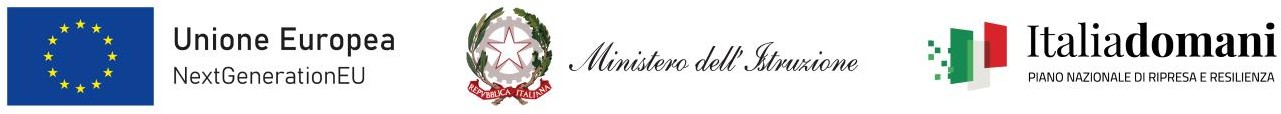                     DOMANDA DI ISCRIZIONE SCUOLA INFANZIA PER L’ANNO SCOLASTICO 2024 / 2025Al Dirigente Scolastico dell’Istituto Comprensivo“ Leonardo da VINCI “ di RomaIl sottoscritto/a……………………………………………….…………………….……. padre         madre          tutore  dell’alunno/a  Cognome...................................................................... Nome................................................................nato/a il .............................. a .............................................................Codice Fiscale alunno………………………………………………………      residente a …...........................................Via ......................................................................... n°............. c.a.p............. Cittadinanza ……….................................tel.......................................... cell  madre ……………...........................    cell  padre ……….…...................................altri recapiti telefonici ............................................ / ……………………………………….mail………………………………E’ stato sottoposto alle vaccinazioni obbligatorie:        si             no                                             CHIEDEl’iscrizione   dell __   stess __  alla classe  _______  della  Scuola  INFANZIA,  per l’a. s. 2024/2025, nelle sezioni con orario ordinario (40 ore su 5 giorni) con mensa              dalle h 08.00 alle 16.00 presso la:       Sede di via Lione, 3	                 Sede di via dell’Elettronica, 3	    Ai sensi dell’Art. 2 del DPR 20 marzo 2009, n. 89, la scuola dell’Infanzia accoglie bambini di età compresa tra tre e cinque anni compiuti entro il 31 dicembre dell’anno scolastico di riferimento (per l’anno scolastico 24/25 entro il 31/12/2024.Possono altresì, a richiesta dei genitori e degli esercenti la responsabilità genitoriale, essere iscritti bambini che compiono il terzo anno di età entro il 30 aprile 2025. Non è consentita in alcun caso, anche in presenza di disponibilità di posti, l’iscrizione alla scuola dell’infanzia di bambini che compiono i tre anni di età successivamente alla data sopra indicata.	 Il sottoscritto dichiara che è consapevole delle responsabilità cui va incontro in caso di dichiarazioni non corrispondenti al vero.NOTIZIE GENITORIMADRECognome......................................................................... Nome.................................................................................nata a .........................................................................................(prov........... ) il .......................................................Codice Fiscale………………………………………………………………..Professione…………………………………………………………………..………………………………………………….residente a ............................................ Via ........................................................................... n.°............. cap..........mail………………………………………………….. PADRECognome......................................................................... Nome.................................................................................nato a .........................................................................................(prov........... ) il .......................................................Codice Fiscale………………………………………………………………..Professione……………………………………………………..……………………………………………………………….residente a ............................................ Via ........................................................................... n.°............. cap..........mail………………………………………………..                 Il sottoscritto: Dichiara  di  non   aver   presentato  domanda   di   iscrizione  presso  altro   istituto.E’ consapevole  che la domanda d’iscrizione si attiene ai criteri di formazione sezione/classi indicati nel regolamento d’Istituto. Dichiara di essere a conoscenza che la scuola può utilizzare i dati contenuti nella presente autocertificazione ed autorizza la ripresa/l’esposizione e/o la pubblicazione delle immagini, nell’ambito dello svolgimento delle attività didattiche-istituzionali e del P.T.O.F.  ( Legge 31.12.96 n.675  “Tutela della Privacy”  art. 27, D.G.P.R. 679/2016, DLGS 196/2003 ).Data _____________                                                          Firma ______________________    MINISTERO DELL’ISTRUZIONE E DEL MERITOUFFICIO SCOLASTICO REGIONALE PER IL LAZIOI. C. Leonardo da Vinci  V.le della Grande Muraglia, 37Via Lione, 3 – Via dell’Elettronica, 3 - Roma 00144C.F. 80235210582– C.M. RMIC8BZ00Crmic8bz00c@istruzione.it - rmic8bz00c@pec.istruzione.itwww.icleonardodavinci.edu.it - 06/5296334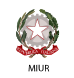 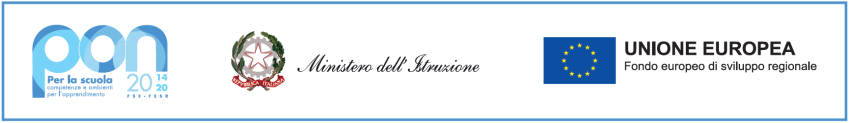 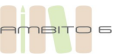 